Приложение № 1                                             к приказу от 10 мая 2023 года  № 23-о/д
АНТИКОРРУПЦИОННАЯ ПОЛИТИКАФОНДА СОДЕЙСТВИЯ КРЕДИТОВАНИЮ МАЛОГО И СРЕДНЕГО БИЗНЕСА «ЮГОРСКАЯ РЕГИОНАЛЬНАЯ ГАРАНТИЙНАЯ ОРГАНИЗАЦИЯ»Ханты-Мансийск
2023 год
ОБЩИЕ ПОЛОЖЕНИЯАнтикоррупционная политика Фонда содействия кредитованию малого и среднего бизнеса «Югорская региональная гарантийная организация» (далее по тексту – Антикоррупционная политика, Фонд) разработана в соответствии с Конституцией Российской Федерации, Федеральным законом от 25.12.2008 №273-ФЗ «О противодействии коррупции» (далее - Федеральный закон № 273-ФЗ), Методическими рекомендациями по разработке и принятию организационных мер по предупреждению и противодействию коррупции, подготовленными Министерством труда и социальной защиты Российской Федерации, нормативными правовыми актами Ханты-Мансийского автономного округа - Югры и иными локальными нормативными актами Фонда в сфере противодействия коррупции. Антикоррупционная политика Фонда представляет собой комплекс взаимосвязанных принципов, процедур и мероприятий, направленных на профилактику и пресечение коррупционных правонарушений в деятельности Фонда.Целями антикоррупционной политики Фонда являются:обеспечение	соответствия	деятельности	Фонда	требованиям антикоррупционного законодательства;-        разработка и осуществление разносторонних и последовательных мер по предупреждению, выявлению и устранению (минимизации) причин и
условий, порождающих коррупцию, формированию антикоррупционного
сознания, характеризующегося нетерпимостью работников Фонда
к коррупционным проявлениям;минимизация	рисков	вовлечения	Фонда	и	его	Работников	в коррупционную деятельность;формирование	единого	подхода	к	организации	работы	по предупреждению коррупции в Фонде;	-        обеспечение ответственности за коррупционные правонарушения.Задачами антикоррупционной политики Фонда являются:-    формирование у работников Фонда, единообразного понимания позиции Фонда о неприятии коррупции в любых формах и проявлениях;- минимизация риска вовлечения работников Фонда, независимо от занимаемой должности, в коррупционную деятельность;- предупреждение коррупционных проявлений и обеспечение ответственности за коррупционные проявления;-     возмещение вреда, причиненного коррупционными проявлениями; -    антикоррупционный мониторинг на соответствие эффективности мер антикоррупционной политики;-     формирование антикоррупционного корпоративного сознания;- создание правового механизма, препятствующего подкупу
субъектов антикоррупционной политики;-  установление обязанности работников Фонда знать и соблюдать принципы и требования антикоррупционной политики, ключевые нормы применимого антикоррупционного законодательства;определение должностных лиц Фонда, ответственных за реализацию антикоррупционной политики Фонда;информирование работников Фонда о нормативном правовом обеспечении работы по предупреждению коррупции и ответственности за совершение коррупционных правонарушений;определение основных принципов работы по предупреждению коррупции в Фонде;разработка и реализация мер, направленных на профилактику и противодействие коррупции в Фонде;закрепление ответственности работников Фонда за несоблюдение требований антикоррупционной политики Фонда.Работники Фонда должны руководствоваться Антикоррупционной политикой и соблюдать её принципы и требования.Для целей настоящего Положения используются следующие термины и понятия:Коррупция ‒ злоупотребление служебным положением, дача взятки, получение взятки, злоупотребление полномочиями, коммерческий подкуп либо иное незаконное использование физическим лицом своего должностного положения вопреки законным интересам общества и государства в целях получения выгоды в виде денег, ценностей, иного имущества или услуг имущественного характера, иных имущественных прав для себя или третьих лиц либо незаконное предоставление такой выгоды указанному лицу, другим физическим лицам. Коррупцией также является совершение перечисленных деяний от имени или в интересах юридического лица;Взятка ‒ получение должностным лицом, иностранным должностным лицом либо должностным лицом публичной международной организации лично или через посредника денег, ценных бумаг, иного имущества либо выгоды в виде услуг имущественного характера, предоставления иных имущественных прав за совершение действий (бездействие) в пользу взяткодателя или представляемых им лиц, если такие действия (бездействие) входят в служебные полномочия должностного лица либо если оно в силу должностного положения может способствовать таким действиям (бездействию), а равно за общее покровительство или попустительство по службе;Коммерческий подкуп ‒ незаконные передача лицу, выполняющему управленческие функции в коммерческой или иной организации, денег, ценных бумаг, иного имущества, оказание ему услуг имущественного характера, предоставление иных имущественных прав за совершение действий (бездействие) в интересах дающего в связи с занимаемым этим лицом служебным положением;Противодействие коррупции ‒ деятельность федеральных органов государственной власти, органов государственной власти субъектов Российской Федерации, органов местного самоуправления, институтов гражданского общества, организаций и физических лиц в пределах их полномочий:	- по предупреждению коррупции, в том числе по выявлению и последующему устранению причин коррупции (профилактика коррупции);	- по выявлению, предупреждению, пресечению, раскрытию и расследованию коррупционных правонарушений (борьба с коррупцией);	- по минимизации и (или) ликвидации последствий коррупционных правонарушений;Предупреждение коррупции ‒ деятельность Фонда, направленная на введение элементов корпоративной культуры, организационной структуры, правил и процедур, регламентированных внутренними нормативными документами и обеспечивающих недопущение коррупционных правонарушений;Работник Фонда ‒ физическое лицо, вступившее в трудовые отношения с Фондом;Контрагент Фонда ‒ любое российское или иностранное юридическое или физическое лицо, с которым Фонд вступает в договорные отношения, за исключением трудовых отношений;Конфликт интересов ‒ ситуация, при которой личная заинтересованность (прямая или косвенная) Работника Фонда (представителя Фонда) влияет или может повлиять на надлежащее, объективное и беспристрастное исполнение им должностных (служебных) обязанностей (осуществление полномочий);Личная заинтересованность ‒ возможность получения доходов в виде денег, иного имущества, в том числе имущественных прав, услуг имущественного характера, результатов выполненных работ или каких-либо выгод (преимуществ) Работником Фонда и (или) лицами, состоящими с ним в близком родстве или свойстве (родителями, супругами, детьми, братьями, сестрами, а также братьями, сестрами, родителями, детьми супругов и супругами детей), гражданами или организациями, с которыми работник Фонда и (или) лица, состоящие с ним в близком родстве или свойстве, связаны имущественными, корпоративными или иными близкими отношениями;Коррупционное правонарушение - деяние, обладающее признаками коррупции, за которые нормативным правовым актом предусмотрена гражданско-правовая, дисциплинарная, административная или уголовная ответственность;Уведомление - сообщение Работника об обращении к нему в целях склонения к совершению коррупционных правонарушений или о случаях совершения коррупционных правонарушений другими работниками, контрагентами организации или иными лицами;Иные термины и понятия, используемые в настоящем Положении, применяются в том же значении, что и в Федеральном законе № 273-ФЗ.Незаконное вознаграждение от имени юридического лица - незаконные                 передача, предложение или обещание от имени или в интересах юридического лица должностному лицу, лицу, выполняющему управленческие функции в коммерческой или иной организации, иностранному должностному лицу либо должностному лицу публичной международной организации денег, ценных бумаг, иного имущества, оказание ему услуг имущественного характера, предоставление имущественных прав за совершение в интересах данного юридического лица должностным лицом, лицом, выполняющим управленческие функции в коммерческой или иной организации, иностранным должностным лицом либо должностным лицом публичной международной организации действия (бездействие), связанного с занимаемым ими служебным положением, влечет наложение на юридическое лицо административного штрафа).Настоящее Положение распространяет свое действие на:работников Фонда, независимо от занимаемой должности;на иных физических и (или) юридических лиц, с которыми Фонд вступает в договорные отношения, в случае, если это закреплено в договорах, заключаемых Фондом с такими лицами.ОСНОВНЫЕ ПРИНЦИПЫ АНТИКОРРУПЦИОННОЙПОЛИТИКИ ФОНДА2.1. Система мер противодействия коррупции в Фонде основывается на следующих основных принципах:2.1.1. Соответствие Антикоррупционной политики законодательству Российской Федерации, нормативно-правовым актам Ханты-Мансийского автономного округа - Югры и общепринятым нормам права:Соответствие реализуемых антикоррупционных мероприятий Конституции Российской Федерации, заключенным Российской Федерацией международным договорам, законодательству о противодействии коррупции и иным нормативным правовым актам Российской Федерации и Ханты-Мансийского автономного округа - Югры, действие которых распространяется на Фонд;2.1.2. Личный пример руководства:Ключевая роль Генерального директора, заместителей Генерального директора и руководителей структурных подразделений Фонда в формировании культуры нетерпимости к коррупции и в создании внутриорганизационной системы предупреждения и противодействия коррупции в Фонде;2.1.3. Вовлеченность Работников:Информированность Работников Фонда о положениях антикоррупционного законодательства, обеспечение их активного участия в формировании и реализации антикоррупционных стандартов и процедур;2.1.4. Соразмерность антикоррупционных процедур коррупционным рискам:Разработка и выполнение комплекса мероприятий, позволяющих снизить вероятность вовлечения Работников Фонда в коррупционную деятельность, осуществляется с учетом существующих в деятельности Фонда коррупционных рисков;2.1.5. Эффективность антикоррупционных процедур:Применение в Фонде таких антикоррупционных мероприятий, которые имеют низкую стоимость, обеспечивают простоту реализации и приносят значимый результат;2.1.6. Ответственность и неотвратимость наказания:Неотвратимость наказания Работников Фонда вне зависимости от занимаемой должности, стажа работы и иных условий в случае совершения ими коррупционных правонарушений в связи с исполнением трудовых обязанностей;2.1.7. Постоянный контроль и регулярный мониторинг:Регулярное осуществление мониторинга эффективности внедренных антикоррупционных мер и процедур, а также контроля за их исполнением.ДОЛЖНОСТНЫЕ ЛИЦА ФОНДА, ОТВЕТСТВЕННЫЕ ЗА РЕАЛИЗАЦИЮ АНТИКОРРУПЦИОННОЙ ПОЛИТИКИВ соответствии с распоряжением Губернатора Ханты-Мансийского автономного округа - Югры от 22.02.2014 № 102-рг персональная ответственность за состояние антикоррупционной работы в Фонде возлагается в части обеспечения полного и своевременного принятия мер и проведения мероприятий противодействия коррупции на Генерального директора Фонда.Генеральный директор, исходя из стоящих перед Фондом задач, специфики деятельности, штатной численности, организационной структуры Фонда, определил Центр контрольно-правового и кадрового сопровождения Фонда структурным подразделением Фонда ответственным за профилактику и противодействие коррупции в Фонде.В Центре контрольно-правового и кадрового сопровождения Фонда (далее по тексту – ЦКПиКС) ответственными должностными лицами за профилактику и противодействие коррупции в Фонде являются: Руководитель ЦКПиКС, Главный эксперт ЦКПиКС и Главный специалист ЦКПиКС.Основные обязанности Руководителя ЦКПиКС, Главного эксперта ЦКПиКС и Главного специалиста ЦКПиКС, ответственных за реализацию Антикоррупционной политики  Фонда:- разработка и представление на утверждение Генеральному директору Фонда проектов локальных нормативных актов Фонда, направленных на реализацию мер по предупреждению коррупции (Антикоррупционной политики, Кодекса этики и служебного поведения работников и т.д.); - проведение контрольных мероприятий, направленных на выявление коррупционных правонарушений, совершенных работниками Фонда; - организация проведения оценки коррупционных рисков; - прием и рассмотрение сообщений о случаях склонения работников к совершению коррупционных правонарушений в интересах или от имени иной организации, а также о случаях совершения коррупционных правонарушений работниками, контрагентами Фонда или иными лицами; - организация заполнения и рассмотрения декларации конфликта интересов; - организация обучающих мероприятий по вопросам профилактики и противодействия коррупции и индивидуального консультирования работников; - оказание содействия уполномоченным представителям контрольно-надзорных и правоохранительных органов при проведении ими инспекционных проверок деятельности Фонда по вопросам предупреждения и противодействия коррупции; - оказание содействия уполномоченным представителям правоохранительных органов при проведении мероприятий по пресечению или расследованию коррупционных преступлений, включая оперативно-розыскные мероприятия; - проведение оценки результатов антикоррупционной работы и подготовки соответствующих отчетных материалов Генеральному директору Фонда;- разработка перечня мероприятий, которые Фонд будет реализовывать в целях предупреждения и противодействия коррупции. НАПРАВЛЕНИЯ АНТИКОРРУПЦИОННОЙ ПОЛИТИКИ ФОНДАУстановление обязанностей работников Фонда по предупреждению и противодействию коррупцииВсе Работники Фонда обязаны быть ознакомлены с настоящим Положением. Соблюдение Работниками Фонда требований Антикоррупционной политики обязательно и может учитывается при оценке их деловых качеств, в том числе в случае назначения Работника на вышестоящую должность, при решении иных кадровых вопросов, при рассмотрении вопроса премирования работника.В целях предупреждения и противодействия коррупции все работники Фонда обязаны:- воздерживаться от совершения и (или) участия в совершении коррупционных правонарушений в интересах или от имени Фонда; - воздерживаться от поведения, которое может быть истолковано окружающими как готовность совершить или участвовать в совершении коррупционного правонарушения в интересах или от имени Фонда; - незамедлительно информировать работодателя и ответственное должностное лицо ЦКПиКС о случаях склонения к совершению коррупционных правонарушений; - незамедлительно информировать работодателя и ответственное должностное лицо ЦКПиКС о ставшей известной ему информации о случаях совершения коррупционных правонарушений другими работниками, контрагентами Фонда или иными лицами; - сообщить непосредственному руководителю и ответственному должностному лицу ЦКПиКС о возможности возникновения либо возникшем конфликте интересов; - руководствоваться интересами Фонда без учета своих личных интересов, интересов своих родственников и друзей; - избегать ситуаций и обстоятельств, которые могут привести к конфликту интересов; - раскрывать возникший (реальный) или потенциальный конфликт интересов; - содействовать урегулированию конфликта интересов.4.1.3. В целях обеспечения исполнения работниками возложенных на них обязанностей по предупреждению и противодействию коррупции в Фонде разработаны Положение о конфликте интересов работников и Правила обмена деловыми подарками и знаками делового гостеприимства в Фонде.4.2. Оценка коррупционных рисков.4.2.1. Целью оценки коррупционных рисков является определение тех процессов и операций в деятельности Фонда, при реализации которых наиболее высока вероятность совершения работниками Фонда коррупционных правонарушений как в целях получения личной выгоды, так и в целях получения выгоды Фондом.4.2.2. Оценка коррупционных рисков проводится по следующему алгоритму:а) деятельность Фонда представляется в виде отдельных процессов, в каждом из которых выделяются составные элементы (подпроцессы); б) для каждого процесса определяются элементы (подпроцессы), при реализации которых наиболее вероятно возникновение коррупционных правонарушений (критические точки);в) для каждого подпроцесса, реализация которого связана с коррупционным риском, составляется описание возможных коррупционных правонарушений, включающее:- характеристику выгоды или преимущества, которое может быть получено Фондом или его отдельными работниками при совершении коррупционного правонарушения; - должности в Фонде, которые являются ключевыми для совершения коррупционного правонарушения;-  вероятные формы осуществления коррупционных платежей.г) на основании проведенного анализа составляется Карта коррупционных рисков Фонда - сводное описание критических точек и возможных коррупционных правонарушений;д) формируется перечень должностей, связанных с высоким коррупционным риском; е) для каждой критической точки разрабатывается комплекс мер по устранению или минимизации коррупционных рисков.4.3. Выявление и урегулирование конфликта интересов4.3.1. В основу работы по управлению конфликтом интересов в Фонде положены следующие принципы:- обязательность раскрытия сведений о реальном или потенциальном конфликте интересов; - индивидуальное рассмотрение и оценка репутационных рисков для Фонда при выявлении каждого конфликта интересов и его урегулирование; - конфиденциальность процесса раскрытия сведений о конфликте интересов и процесса его урегулирования;- соблюдение баланса интересов Фонда и работника при урегулировании конфликта интересов;- защита работника от преследования в связи с сообщением о конфликте интересов, который был своевременно раскрыт работником и урегулирован (предотвращен) Фондом.4.3.2. С целью урегулирования и предотвращения конфликта интересов в деятельности работников в Фонде разработано Положение о конфликте интересов работников Фонда. Положение о конфликте интересов работников Фонда - это локальный нормативный акт Фонда, устанавливающий порядок выявления и урегулирования конфликта интересов, возникающего у работников Фонда в ходе выполнения ими трудовых обязанностей. Для раскрытия сведений о конфликте интересов осуществляется периодическое заполнение работниками декларации о конфликте интересов в соответствии с Положением о конфликте интересов.Разработка и внедрение в практику стандартов и процедур, направленных на обеспечение добросовестной работы Фонда4.4.1. В целях внедрения антикоррупционных стандартов поведения работников в корпоративную культуру в Фонде разработан Кодекс этики и служебного поведения работников Фонда. В него включены положения, устанавливающие правила и стандарты поведения работников, затрагивающие общую этику деловых отношений и направленные на формирование этичного, добросовестного поведения работников, а также правила и процедуру внедрения в практику деятельности Фонда.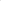 4.4.2. Кодекс этики сформирован исходя из потребностей, задач и специфики деятельности Фонда. Кодекс закрепляет общие ценности, принципы и правила поведения, а также специальные, направленные на регулирование поведения в отдельных сферах.Консультирование и обучение работников ФондаПри организации обучения работников по вопросам профилактики и противодействия коррупции определяются категория обучаемых, вид обучения в зависимости от времени его проведения. Категории обучаемых: лица, ответственные за состояние антикоррупционной работы в Фонде, руководители различных уровней, иные работники Фонда.Виды обучения в зависимости от времени его проведения:- обучение по вопросам профилактики и противодействия коррупции непосредственно после приема на работу; - обучение при назначении работника на иную более высокую должность, предполагающую исполнение обязанностей, связанных с предупреждением и противодействием коррупции;- периодическое обучение работников Фонда с целью поддержания их знаний и навыков в сфере противодействия коррупции на должном уровне; - дополнительное обучение в случае выявления пробелов в реализации антикоррупционной политики, одной из причин которых является недостаточность знаний и навыков в сфере противодействия коррупции.4.5.3. Консультирование по вопросам противодействия коррупции осуществляется индивидуально и конфиденциально лицами, ответственными за состояние антикоррупционной работы в Фонде.Внутренний контроль и аудитВнутренний контроль проводится с учетом требований Антикоррупционной политики, реализуемой в Фонде, и включает в себя:- проверку соблюдения различных организационных процедур и правил деятельности, которые значимы с точки зрения работы по профилактике и предупреждению коррупции; - контроль документирования операций хозяйственной деятельности Фонда;- проверку экономической обоснованности осуществляемых операций в сферах коррупционного риска.Проверка реализации организационных процедур и правил деятельности, значимых по профилактике и предупреждению коррупции в пределах настоящей Антикоррупционной политики, включает в себя проверку специальных антикоррупционных правил и процедур.4.6.3. Контроль документирования операций хозяйственной деятельности связан с обязанностью ведения финансовой (бухгалтерской) отчетности Фонда и направлен на предупреждение и выявление соответствующих нарушений: составления неофициальной отчетности, использования поддельных документов, записи несуществующих расходов, отсутствия первичных учетных документов, исправлений в документах и отчетности, уничтожения документов и отчетности ранее установленного срока.4.6.4. Проверка экономической обоснованности осуществляемых операций в сферах коррупционного риска проводится в отношении обмена деловыми подарками, представительских расходов, благотворительных пожертвований, вознаграждений внешним консультантам и других сфер. В ходе проверки устанавливаются обстоятельства индикаторы неправомерных действий:- оплата услуг, характер которых не определен либо вызывает сомнения;- предоставление дорогостоящих подарков, оплата транспортных, развлекательных услуг, выдача на льготных условиях займов, предоставление иных ценностей или благ внешним консультантам, государственным или муниципальным служащим, работникам аффилированных лиц и контрагентов; - выплата посреднику или внешнему консультанту вознаграждения, размер которого превышает обычную плату для Фонда или плату для данного вида услуг; - закупки или продажи по ценам, значительно отличающимся от рыночных;- сомнительные платежи наличными.Принятие мер по предупреждению коррупции при взаимодействии с организациями-контрагентами и в зависимых организацияхВ целях снижения риска вовлечения Фонда в коррупционную деятельность и иные недобросовестные практики в ходе отношений с контрагентами в Фонде внедряются специальные процедуры проверки контрагентов. Проверка представляет собой сбор и анализ находящихся в открытом доступе сведений о потенциальных организациях-контрагентах: их репутации в деловых кругах, длительности деятельности на рынке, участия в коррупционных скандалах.4.7.2. При взаимодействии с организациями-контрагентами реализуются мероприятия, направленные на распространение и пропаганду программ, политики, стандартов поведения, процедур и правил, направленных на профилактику и противодействие коррупции, которые применяются в Фонде, в том числе посредством размещения Антикоррупционной политики на официальном сайте Фонда.Взаимодействие с государственными органами, осуществляющими контрольно-надзорные функцииОсуществление контроля за исполнением Фондом требований законодательства и иных правовых актов в сфере противодействия коррупции осуществляется в соответствии с постановлением Правительства Ханты-Мансийского автономного округа – Югры от 27.06.2014 № 229-п «Об утверждении основных направлений антикоррупционной деятельности в государственных учреждениях и государственных унитарных предприятиях Ханты-Мансийского автономного округа - Югры, а также хозяйственных обществах, товариществах, фондах, автономных некоммерческих организациях, единственным учредителем (участником) которых является Ханты-Мансийский автономный округ – Югра».Взаимодействие с представителями государственных органов, реализующих контрольно-надзорные функции в отношении Фонда, связано с высокими коррупционными рисками.На государственных служащих, осуществляющих контрольно-надзорные мероприятия (далее государственные служащие), распространяется ряд специальных антикоррупционных обязанностей, запретов и ограничений. Отдельные практики взаимодействия, приемлемые для делового сообщества, запрещены государственным служащим.4.8.3. Работники Фонда обязаны воздерживаться от предложения и попыток передачи государственным служащим подарков, включая подарки, стоимость которых составляет менее трех тысяч рублей.4.8.4. Работники Фонда обязаны воздерживаться от любых предложений, принятие которых может поставить государственного служащего в ситуацию конфликта интересов, в том числе:- предложений о приеме на работу в Фонд государственного служащего или членов его семьи; - предложений о передаче в пользование государственному служащему или членам его семьи любой собственности, принадлежащей Фонду; - предложений о заключении Фондом контракта на выполнение тех или иных работ с организациями, в которых работают члены семьи государственного служащего.4.8.5. При нарушении государственными служащими требований к их поведению, при возникновении ситуаций вымогательства взятки с их стороны работник Фонда обязан незамедлительно обратиться в государственный орган, осуществляющий контрольно-надзорные функции, и правоохранительные органы.4.8.6. При нарушении государственными служащими порядка проведения контрольно-надзорных мероприятий их действия обжалуются согласно федеральным законам и подзаконным нормативным правовым актам.Сотрудничество с правоохранительными органами в сфере противодействия коррупцииФонд принимает на себя обязательство сообщать в соответствующие правоохранительные органы о случаях совершения коррупционных правонарушений, о которых Фонду (работникам Фонда) стало известно.4.9.2. Фонд принимает на себя обязательство воздерживаться от каких-либо санкций в отношении своих работников, сообщивших в правоохранительные органы о ставшей им известной в ходе выполнения трудовых обязанностей информации о подготовке или совершении коррупционного правонарушения.4.9.3. Сотрудничество с правоохранительными органами осуществляется в следующих формах:- оказание содействия уполномоченным представителям правоохранительных органов при проведении ими инспекционных проверок деятельности Фонда по вопросам предупреждения и противодействия коррупции; - оказание содействия уполномоченным представителям правоохранительных органов при проведении мероприятий по пресечению или расследованию коррупционных преступлений, включая оперативно-розыскные мероприятия; - иных формах, предусмотренных действующим законодательством.4.9.4. Руководитель и работники Фонда оказывают поддержку правоохранительным органам в выявлении и расследовании фактов коррупции, предпринимают необходимые меры по сохранению и передаче в правоохранительные органы документов и информации, содержащей данные о коррупционных правонарушениях.Анализ эффективности мер по противодействию коррупцииЕжегодно Руководитель ЦКПиКС Фонда, проводит оценку результатов антикоррупционных мероприятий на основании принципа соразмерности антикоррупционных процедур риску коррупции, и при необходимости осуществляет подготовку предложений руководителю Фонда по повышению эффективности антикоррупционной работы.ОТВЕТСТВЕННОСТЬ РАБОТНИКОВ ФОНДА ЗА НЕСОБЛЮДЕНИЕ ТРЕБОВАНИЙ АНТИКОРРУПЦИОННОЙ ПОЛИТИКИВсе работники Фонда независимо от занимаемой должности несут ответственность за несоблюдение норм российского антикоррупционного законодательства, установленные, в том числе, Уголовным кодексом Российской Федерации, Кодексом Российской Федерации об административных правонарушениях, Федеральным законом от 25.12.2008 № 273-ФЗ «О противодействии коррупции» и иными нормативными правовыми актами, основными требованиями которых профилактика и противодействие коррупции.Лица, виновные в нарушении требований вышеуказанных нормативно-правовых актов, нормативных правовых актов Ханты-Мансийского автономного округа – Югры или внутренних локальных актов Фонда в сфере профилактики и противодействию коррупции, могут быть привлечены к ответственности по инициативе Фонда, правоохранительных органов или иных лиц в порядке и по основаниям, предусмотренным законодательством Российской Федерации.ВНЕСЕНИЕ ИЗМЕНЕНИЙПри выявлении недостаточно эффективных положений Антикоррупционной политики Фонда, либо при изменении требований применимого законодательства Российской Федерации, нормативных правовых актов Ханты-Мансийского автономного округа – Югры в сфере профилактики и противодействию коррупции Фонд осуществляет актуализацию настоящей Антикоррупционной политики.